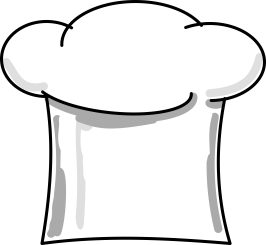 Learn how to load and unload the washing machineMake your own bedlearn to wrap a giftCook a new meal using ingredients that you already have at homeMake your own breakfast – offer to make someone else’s tooLearn your name in sign languageLearn how to stitch on a button or sew up a small holeTell the time to the nearest minute in both analogue and digital Set a dinner table for your familySort the recycling binsMake a sandwich using spread and some fillings that you have had to chop (cucumber, cheese)Do the washing up/load and unload the dishwasherClean your bedroom, unpromptedKnow your full name, date of birth, telephone and full postal addressUse the vacuum cleanerPlant a herb or vegetable scraps and take care of it whilst it growsHang the clothes out to dryLearn how to fold clothes Peel and chop vegetables safelyChange the bedding on your bedWhilst under supervision, iron a shirtBake a cake from scratch Plan a holiday – where, when who, cost?Go bird watching from a window identify the birds that you see.Change a battery or a lightbulb in your home